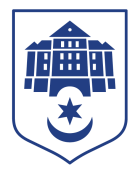 ТЕРНОПІЛЬСЬКА МІСЬКА РАДАПОСТІЙНА КОМІСІЯз питань економіки, промисловості, транспорту і зв’язку, контролю за використанням комунального майна, зовнішніх зв’язків, підприємницької діяльності, захисту прав споживачів та туризмуПротокол засідання комісії №4від 17.12.2020Всього членів комісії: 	(3) Ольга Шахін, Віталій Хоркавий,  Мар’яна Юрик. Присутні члени комісії: 	(3) Ольга Шахін, Віталій Хоркавий,  Мар’яна Юрик.Кворум є. Засідання комісії правочинне.На засідання комісії запрошені:Іван Поливко – в.о. начальника управління обліку та контролю за використанням комунального майна;Наталя Харів – заступник начальника організаційного відділу ради управління організаційно – виконавчої роботи.Головуюча – голова комісії Ольга ШахінСлухали:    Про формування та затвердження порядку денного.Виступила:	Ольга Шахін, яка запропонувала сформувати порядок денний комісії наступними питаннями:Про звернення Тернопільської міської ради щодо передачі у комунальну власність об’єктів спільної власності територіальних громад Тернопільського району, які знаходяться на території Тернопільської міської територіальної громадиПро внесення змін і доповнень до рішення міської ради від 05.01.2011 р. №6/4/51 «Про затвердження положень про виконавчі органи міської ради»Результати голосування за затвердження порядку денного: За-3, проти-0, утримались-0. Рішення прийнято.Вирішили:	Затвердити порядок денний:1.Перше питання порядку денного.Слухали: 	Про звернення Тернопільської міської ради щодо передачі у комунальну власність об’єктів спільної власності територіальних громад Тернопільського району, які знаходяться на території Тернопільської міської територіальної громадиДоповідав:	Іван ПоливкоРезультати голосування за проект рішення: За - 3, проти-0, утримались-0. Рішення прийнято.Вирішили:	Погодити проект рішення міської ради «Про звернення Тернопільської міської ради щодо передачі у комунальну власність об’єктів спільної власності територіальних громад Тернопільського району, які знаходяться на території Тернопільської міської територіальної громади»2.Друге питання порядку денного.Слухали: 	Про внесення змін і доповнень до рішення міської ради від 05.01.2011 р. №6/4/51 «Про затвердження положень про виконавчі органи міської ради»Доповідав:	Іван ПоливкоРезультати голосування за проект рішення: За - 3, проти-0, утримались-0. Рішення прийнято.Вирішили:	Погодити проект рішення міської ради «Про внесення змін і доповнень до рішення міської ради від 05.01.2011 р. №6/4/51 «Про затвердження положень про виконавчі органи міської ради»Голова комісії							Ольга ШахінСекретар комісії							Мар’яна ЮрикПро звернення Тернопільської міської ради щодо передачі у комунальну власність об’єктів спільної власності територіальних громад Тернопільського району, які знаходяться на території Тернопільської міської територіальної громадиПро внесення змін і доповнень до рішення міської ради від 05.01.2011 р. №6/4/51 «Про затвердження положень про виконавчі органи міської ради»